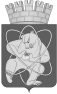 Городской округ«Закрытое административно – территориальное образование  Железногорск Красноярского края»АДМИНИСТРАЦИЯ ЗАТО г. ЖЕЛЕЗНОГОРСКПОСТАНОВЛЕНИЕ      24.04.2023                                                                                                                      	             № 780г. ЖелезногорскО предоставлении субсидии на иные цели муниципальным общеобразовательным учреждениям и учреждениям дополнительного образования В соответствии с Федеральным законом от 06.10.2003 № 131-ФЗ «Об общих принципах организации местного самоуправления в Российской Федерации», Законом Красноярского края от 27.12.2005 № 17-4377 «О наделении органов местного самоуправления муниципальных районов, муниципальных округов и городских округов края государственными полномочиями по обеспечению бесплатным питанием обучающихся в муниципальных и частных общеобразовательных организациях по имеющим государственную аккредитацию основным общеобразовательным программам», постановлением Администрации ЗАТО г. Железногорск от 04.02.2021 № 259 «Об утверждении Порядка определения объема и условия предоставления муниципальным бюджетным и автономным образовательным учреждениям субсидий на иные цели из бюджета ЗАТО Железногорск», руководствуясь Уставом ЗАТО Железногорск, принимая во внимание письмо МКУ «Управление образования» от 14.04.2022 № 01-45/186,ПОСТАНОВЛЯЮ:1. Предоставить субсидию на осуществление государственных полномочий по обеспечению отдыха и оздоровления  детей (организация отдыха и оздоровление в летний период детей, получающих питание в лагерях с дневным пребыванием)  в размере 6 272 183 (шесть миллионов двести семьдесят две тысячи сто восемьдесят три) рубля 61 копейка общеобразовательным учреждениям и учреждениям дополнительного образования, согласно приложению  к настоящему постановлению.2.  Отделу общественных связей Администрации ЗАТО г. Железногорск (И.С. Архипова) разместить настоящее постановление на официальном сайте Администрации ЗАТО г. Железногорск в информационно-телекоммуникационной сети «Интернет».3. Контроль над исполнением настоящего постановления оставляю за собой.4. Настоящее постановление вступает в силу с момента его подписания.Исполняющий обязанностиГлавы ЗАТО г. Железногорск      			  	               Д.А. ГерасимовПриложениек постановлению Администрации ЗАТО г.Железногорскот  24.04.2023 № 780Размерысубсидий на осуществление государственных полномочий по обеспечению отдыха и оздоровления  детей (организация отдыха и оздоровление в летний период детей, получающих питание в лагерях с дневным пребыванием) следующим общеобразовательным учреждениям и учреждениям дополнительного образования:№ п/пНаименование учрежденияСумма субсидии в 2022 году1МБОУ Школа №90440 834,102МБОУ Гимназия №91413 629,653МБОУ Школа №93407 522,224МБОУ Школа №95395 862,815МБОУ Гимназия №96329 792,826МБОУ Школа №97713 442,457МБОУ Школа №98597 959,258МБОУ Школа №101543 548,679МАОУ Лицей № 102842 807,7010МБОУ Лицей № 103 «Гармония»927 198,3011МБОУ Школа № 106329 792,8212МБУ ДО «ДТДиМ»329 792,82Итого:6 272 183,61